桃園市立永豐高中110學年度祖父母節110年9月30日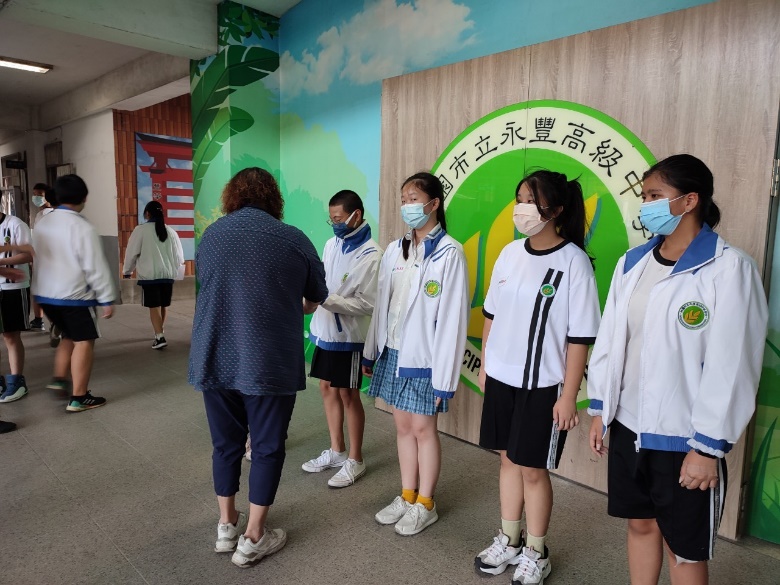 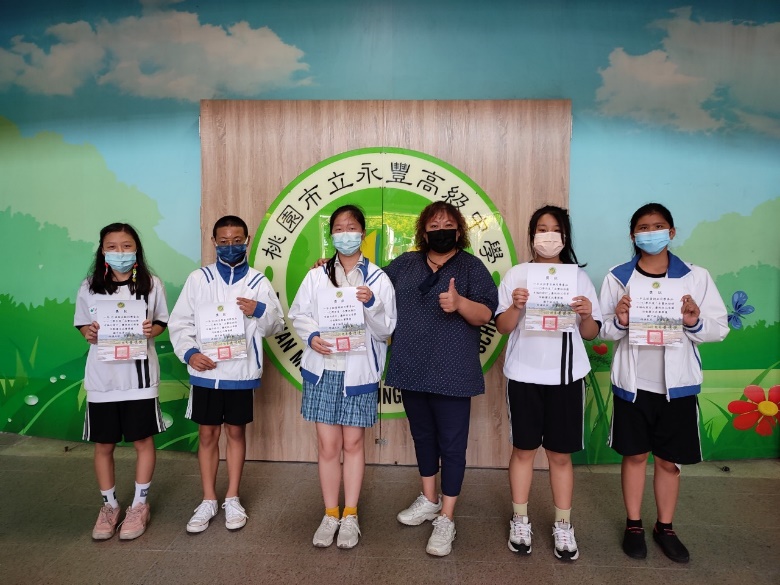 頒授獎狀得獎者合照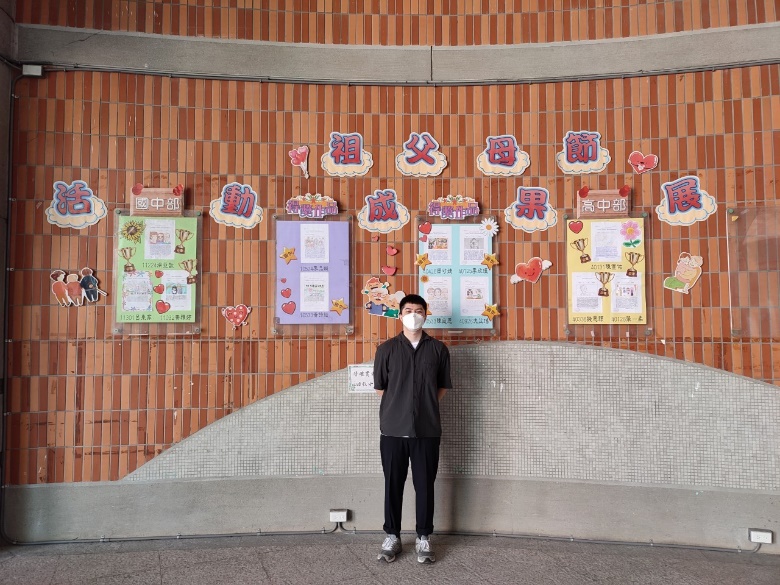 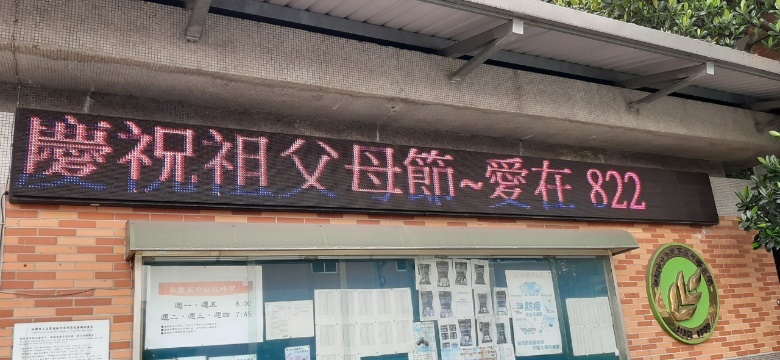 作品展示   宣傳節日